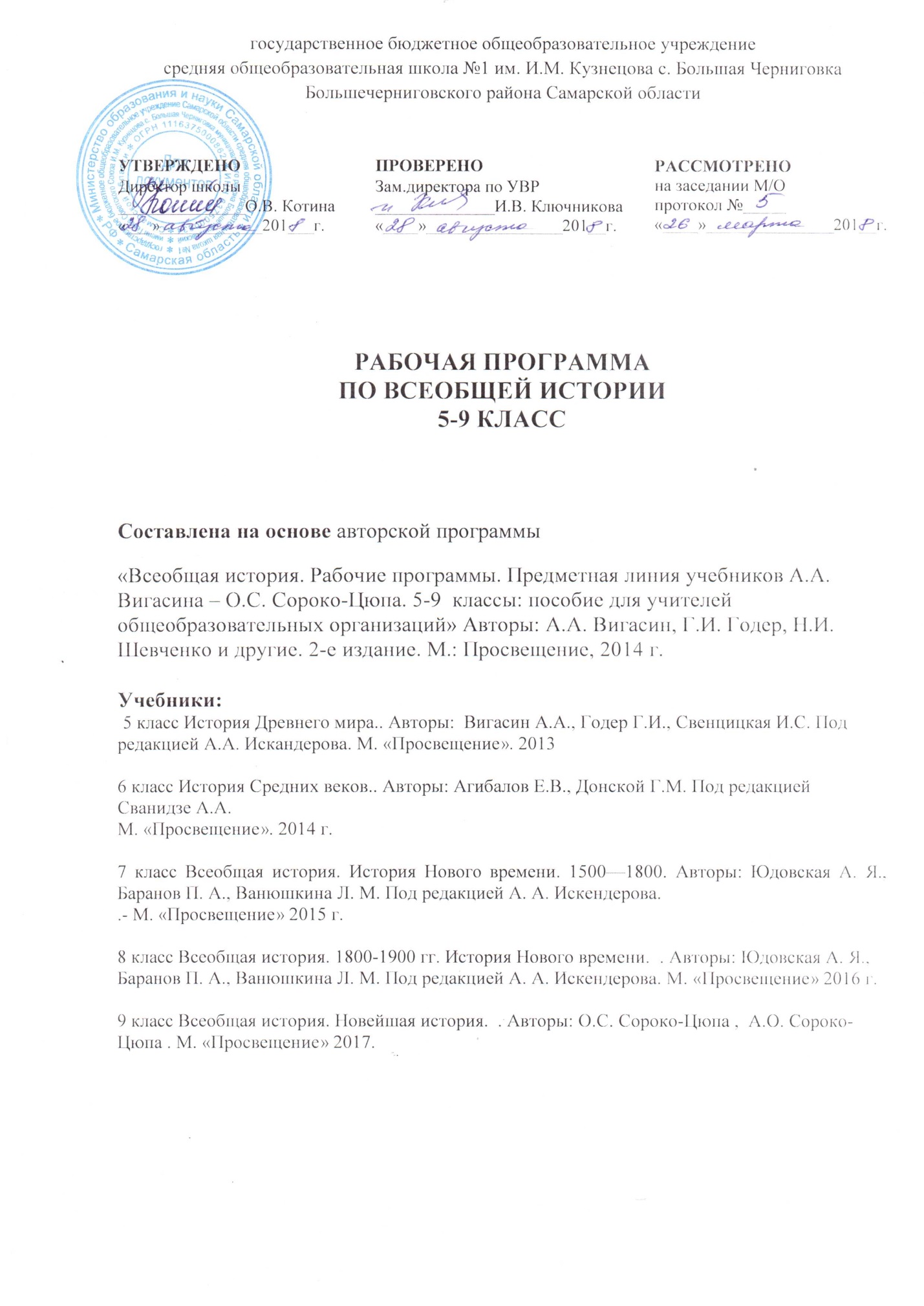 Знание национальной и мировой истории — современный показатель общей культуры человека. Главная цель школьного исторического образования — формирование у учащихся исторического мышления как основы гражданской идентичности ценностно-ориентированной личности. Реализация этой задачи заложена в основу современных образовательных программ по истории. Рабочие программы предполагают изучение курсов всеобщей истории в 5—9 классах общеобразовательной школы. Содержание программ соответствует требованиям к структуре, результатам освоения основных общеобразовательных программ Федерального государственного образовательного стандарта основного общего образования, конкретизирует основные положения его Фундаментального ядра. Программы по всеобщей истории определяют инвариантную (обязательную) часть учебного курса для 5—9 классов. В них конкретизируется содержание предметных тем образовательного стандарта, предлагается оптимальное распределение учебных часов по разделам курсов: «История Древнего мира» (5 класс), «История Средних веков» (6 класс), «История Нового времени» (7—8 классы), «Новейшая история» (9 класс), определяется последовательность изучения тем и разделов учебного предмета с учётом внутрипредметных и межпредметных связей, возрастных особенностей учащихся. Программы обеспечивают реализацию единой концепции исторического образования, при этом учитывают возможности для вариативного построения курсов истории. Они ориентированы на учителей истории, которые преподают курсы всеобщей истории в основной школе. Программы по всеобщей истории реализуют три основные функции: — информационно-ориентировочную функцию, которая обеспечивает понимание и масштабность образовательного поля предмета, его место в учебном плане и системе исторического образования, а также специфику мировоззренческой значимости конкретного курса всеобщей истории; — организационно-методическую функцию, которая позволяет с учётом целей, особенности фундаментального ядра содержания курса спроектировать образовательную деятельность и обеспечить достижение высокого качества освоения учебного содержания, решать задачи социализации учащихся средствами учебного предмета «История»; — социализирующую функцию, которая предполагает обеспечение учащихся знанием основных явлений, процессов и социальных закономерностей, происходящих на протяжении всей истории человечества. Это знание подготавливает школьника к восприятию, пониманию и осмыслению сегодняшней социокультурной реальности, в той или иной степени транслирующей элементы прошлого опыта человечества и созидающей новый опыт на основе прежнего. Задачи изучения истории в современной школе: — формирование у молодого поколения ориентиров для гражданской, этнонациональной, социальной, культурной самоидентификации в окружающем мире; — овладение учащимися знаниями об основных этапах раз вития человеческого общества с древности до наших дней в социальной, экономической, политической, духовной и нравственной сферах при особом внимании к месту и роли России во всемирно-историческом процессе; — воспитание учащихся в духе патриотизма, уважения к своему Отечеству — многонациональному Российскому государству в соответствии с идеями взаимопонимания, толерантности и мира между людьми и народами, в духе демократических ценностей современного общества; — развитие у учащихся способности анализировать содержащуюся в различных источниках информацию о событиях и явлениях прошлого и настоящего, руководствуясь принципом историзма, в их динамике, взаимосвязи и взаимообусловленности; — формирование у школьников умений применять исторические знания для осмысления сущности современных общественных явлений, в общении с другими людьми в современном поликультурном, полиэтничном и многоконфессиональном обществе. В результате изучения всеобщей  истории ученик должензнать/пониматьосновные этапы и ключевые события Всеобщей истории с древности до наших дней; выдающихся деятелей всеобщей истории;важнейшие достижения культуры и системы ценностей, сформировавшиеся в ходе исторического развития;изученные виды исторических источников;Уметьсоотносить даты событий всеобщей истории с веком; определять последовательность и длительность важнейших событий всеобщей истории;использовать текст исторического источника при ответе на вопросы, решении различных учебных задач; сравнивать свидетельства разных источников; показывать на исторической карте территории расселения народов, границы государств, города, места значительных исторических событий;рассказывать о важнейших исторических событиях и их участниках, показывая знание необходимых  фактов, дат, терминов; давать описание исторических событий и памятников культуры на основе текста и иллюстративного материала учебника, фрагментов исторических источников; использовать приобретенные знания при написании творческих работ (в том числе сочинений), отчетов об экскурсиях, рефератов;соотносить общие исторические процессы и отдельные факты; выявлять существенные черты исторических процессов, явлений и событий; группировать исторические явления и события по заданному признаку; объяснять смысл изученных исторических понятий и терминов, выявлять общность и различия сравниваемых исторических событий и явлений; определять на основе учебного материала причины и следствия важнейших исторических событий; объяснять свое отношение к наиболее значительным событиям и личностям всеобщей истории, достижениям отечественной и мировой культуры;Использовать приобретенные знания и умения в практической деятельности и повседневной жизни для:понимания исторических причин и исторического значения событий и явлений современной жизни;высказывания собственных суждений об историческом наследии народов России и мира;объяснения исторически сложившихся норм социального поведения;использования знаний об историческом пути и традициях народов России и мира в общении с людьми другой культуры, национальной и религиозной принадлежности.Результаты обучения и освоения содержания курса всеобщей истории Требования к результатам обучения предполагают реализацию деятельностного, компетентностного и личностно ориентированного подходов в процессе усвоения программы, что в конечном итоге обеспечит овладение учащимися знаниями, различными видами деятельности и умениями, их реализующими. Овладение знаниями, умениями, различными видами деятельности значимо для социализации, мировоззренческого и духовного развития учащихся, позволяющих им ориентироваться в социуме и быть востребованными в жизни. Результатами образования являются компетентности, заключающиеся в сочетании знаний и умений, различных видов деятельности, приобретённых в процессе усвоения учебного содержания, а также способностей, личностных качеств учащихся. В процессе использования приобретённых знаний и умений в практической деятельности и повседневной жизни проявляются личностные качества и мировоззренческие установки учащихся, которые не подлежат контролю на уроке (в том числе понимание исторических причин и исторического значения событий и явлений современной жизни, использование знаний об историческом пути и традициях народов России и мира в общении с людьми другой культуры, национальной и религиозной принадлежности и др.). Личностные результаты: — осознание своей идентичности как гражданина страны, члена семьи, этнической и религиозной группы, локальной и региональной общности; — освоение гуманистических традиций и ценностей современного общества, уважение прав и свобод человека; — осмысление социально-нравственного опыта предшествующих поколений, способность к определению своей позиции и ответственному поведению в современном обществе; — понимание культурного многообразия мира, уважение к культуре своего и других народов, толерантность. Метапредметные результаты: — способность сознательно организовывать и регулировать свою деятельность — учебную, общественную и др.; — овладение умениями работать с учебной и внешкольной информацией (анализировать и обобщать факты, составлять простой и развёрнутый план, тезисы, конспект, формулировать и обосновывать выводы и т. д.), использовать современные источники информации, в том числе материалы на электронных носителях; — способность решать творческие задачи, представлять результаты своей деятельности в различных формах (сообщение, эссе, презентация, реферат и др.); — готовность к сотрудничеству с соучениками, коллективной работе, освоение основ межкультурного взаимодействия в школе и социальном окружении и др.; — активное применение знаний и приобретённых умений, освоенных в школе и в повседневной жизни, продуктивное взаимодействие с другими людьми в профессиональной сфере и социуме. Предметные результаты: — овладение целостными представлениями об историческом пути человечества как необходимой основы для миропонимания и познания современно го общества, истории собственной страны; — способность применять понятийный аппарат исторического знания и приёмы исторического анализа для раскрытия сущности и значения событий и явлений прошлого и современности в курсе всеобщей истории; — способность соотносить историческое время и историческое пространство, действия и поступки личностей во времени и пространстве; — овладение умениями изучать и систематизировать информацию из различных исторических и современных источников, раскрывая её социальную принадлежность и познавательную ценность, читать историческую карту и ориентироваться в ней; — расширение опыта оценочной деятельности на основе осмысления жизни и деяний личностей и народов в истории своей страны и человечества в целом; — готовность применять исторические знания для выявления и сохранения исторических и культурных памятников своей страны и мира. Соотнесение элементов учебной деятельности школьников и ведущих процедур исторического познания позволяет определить структуру подготовки учащихся 5 — 9 классов по всеобщей истории в единстве её содержательных (объектных) и деятельностных (субъектных) компонентов. Предполагается, что в результате изучения истории в основной школе учащиеся должны овладеть следующими знаниями и умениями: 1. Знание хронологии, работа с хронологией: — указывать хронологические рамки и периоды ключевых процессов, а также даты важнейших событий всеобщей истории; — соотносить год с веком, эрой, устанавливать последовательность и длительность исторических событий. 2. Знание исторических фактов, работа с фактами: — характеризовать место, обстоятельства, участников, этапы, особенности, результаты важнейших исторических событий; — группировать (классифицировать) факты по различным признакам и основаниям. 3. Работа с историческими источниками: — читать историческую карту с опорой на легенду, ориентироваться по карте, соотносить местонахождение и состояние исторического объекта в разные эпохи, века, периоды;— осуществлять поиск необходимой информации в одном или нескольких источниках (материальных, текстовых, изобразит ельных и др.), отбирать её, группировать, обобщать; — сравнивать данные разных источников, выявлять их сходство и различия, время и место создания. 4. Описание (реконструкция): — последовательно строить рассказ (устно или письменно) об исторических событиях, их участниках; — характеризовать условия и образ жизни, занятия людей, их достижения в различные исторические эпохи; — на основе текста и иллюстраций учебника, дополнительной литературы, макетов, электронных изданий, интернетресурсов и т. п. составлять описание историч еских объектов, памятников. 5. Анализ, объяснение: — различать факт (событие) и его описание (факт источника, факт историка); — соотносить единичные исторические факты и общие явления; — различать причину и следствие исторических событий, явлений; — выделять характерные, существенные признаки исторических событий и явлений; — раскрывать смысл, значение важнейших исторических понятий; — сравнивать исторические события и явления, выявлять их сходство и различия; — излагать суждения о причинах и следствиях исторических событий. 6. Работа с версиями, оценками: — приводить оценки исторических событий и личностей, изложенные в учебной литературе; — определять и объяснять (аргументировать) своё отношение к наиболее значимым событиям и личностям в истории и их оценку. 7. Применение знаний и умений в общении, социальной среде: — применять исторические знания для раскрытия причин и оценки сущности современных событий; — использовать знания об истории и культуре своего народа и друг их народов в общении с людьми в школе и внешкольной жизни как основу диалога в поликультурной среде; — способствовать сохранению памятников истории и куль туры (участвовать в создании школьных музеев, учебных и общественных мероприятиях по поиску и охране памятников истории и культуры).Содержание учебного материала.Основные содержательные линии примерной программы в V-IX классах реализуются в рамках двух курсов – «Истории России» и «Всеобщей истории». Предполагается их синхронно-параллельное изучение с возможностью интеграции некоторых тем из состава обоих курсов. Внутренняя периодизация в рамках этих курсов учитывает сложившиеся традиции преподавания истории и необходимость сбалансированного распределения учебного материала. С учетом психолого-возрастных особенностей учащихся и требований межпредметной интеграции рабочая программа устанавливает примерное распределение учебного времени в рамках трех этапов (V-VI, VII-VIII и IX классы) и крупных тематических блоков.Реализация программы исторического образования на ступени основного общего образования предполагает широкое использование межпредметных связей. Интегративное взаимодействие курсов истории и обществоведения позволяет учащимся сформировать целостное представление о динамике развития и исторической обусловленности современных форм общественной жизни, критически воспринимать получаемую социальную информацию, осмысленно изучать многообразие моделей поведения, существующих в современном многокультурном, многонациональном, многоконфессиональном обществе. Использование потенциала межпредметных связей курсов истории и географии расширяет знания учащихся о закономерностях пространственной организации мира, закрепляет умение оперировать статистическим и картографическим материалом. Формирование системы интегративных связей истории и предметов образовательных области «Филология» значительно повышает коммуникативный потенциал процесса обучения, позволяет учащимся на более высоком уровне освоить стилистические и образно-выразительные особенности родного и иностранных языков. Знание учащимися исторического контекста процесса духовного творчества расширяет их возможности при изучении курса литературы, а также предметов образовательной области «Искусство».Цели изучения предмета:Изучение истории на ступени основного общего образования направлено на достижение следующих целей:• воспитание патриотизма, уважения к истории и традициям нашей Родины, к правам и свободам человека, демократическим принципам общественной жизни;• освоение знаний о важнейших событиях, процессах отечественной и всемирной истории в их взаимосвязи и хронологической преемственности;• овладение элементарными методами исторического познания, умениями работать с различными источниками исторической информации;• формирование ценностных ориентаций в ходе ознакомления с исторически сложившимися культурными, религиозными, этно - национальными традициями;• применение знаний и представлений об исторически сложившихся системах социальных норм и ценностей для жизни в поликультурном, полиэтничном и многоконфессиональном обществе, участия в межкультурном взаимодействии, толерантного отношения к представителям других народов и стран.Задачи изучения истории:познакомить обучающихся с совокупностью знаний об основных этапах исторического пути человечества; вырабатывать у школьников представлений об основных источниках знаний о прошлом и настоящем;развивать у обучающихся способности рассматривать события и явления прошлого и настоящего, пользуясь приёмами исторического анализа, применять исторические знания при рассмотрении современных событий;развивать гуманитарную культуру школьников, приобщать к ценностям культуры; воспитывать уважение к истории, культуре, традициям своего и других народовМесто предмета в базисном учебном плане:Федеральный базисный учебный план для образовательных учреждений Российской Федерации отводит 340 часов для обязательного изучения учебного предмета «История» на этапе основного общего образования, в том числе Всеобщей истории: в V, VI, VII, VIII, IX классах по 28 часов из расчета 2 учебных часа в неделю. ОСНОВНОЕ СОДЕРЖАНИЕ   ( 180 ч)5 класс  68 чРаспределение времени в программе по Всеобщей истории.2 часа в неделюВсего 68 часовПлановых контрольных работ 4.
ЧТО ИЗУЧАЕТ ИСТОРИЯ ( 2 ч)Ход времени и способы его измерения1.Летоисчисление (счет лет «до н.э.» и «н.э.»). Исторические события. Причинные связи между событиями. Историческая память. Источники знаний о прошлом. Происхождение имен и фамилий. Генеалогия. Геральдика. Гербы, флаги, гимны, государств. Географические названия – свидетели прошлого. Историческая карта. Всеобщая история. История России – часть всеобщей истории. Российская государственная символика. Россия – многонациональное государство.ИСТОРИЯ ДРЕВНЕГО МИРА Понятие «Первобытность» и «Древний мир». Хронологические рамки древней истории.Жизнь первобытных людей (5 ч)Предки человека. Расселение древнейшего человечества. Влияние природных условий на жизнь первобытных людей. Стоянки первобытных людей на территории нашей страны, края. Занятия, орудия труда первобытных людей. Родоплеменные отношения. Переход от собирательства к земледелию и скотоводству. Соседская община. Развитие ремесла. Обмен произведенными продуктами. Представления первобытных людей об окружающем мире. Первобытные верования. Зарождение искусства.Древний Восток (19 ч)Древний Египет: природные условия, население. Земледельцы и ремесленники, их труд, жилища, быт. Рабы и их роль в хозяйственной жизни. Возникновение государства в Древнем Египте. Фараон, жрецы, чиновники. Религия древних египтян. Мифы о богах. Храмы и пирамиды. Научные познания, письменность и школа в Древнем Египте. Древние государства Передней Азии и Восточного Средиземноморья. Древнее Междуречье: природные условия, население. Сказания о героях и богах. Древний Вавилон. Законы Хаммурапи. Ассирийская держава. Палестина и Финикия: природные условия, занятия жителей, ремесла и торговля. Религиозные верования. Возвышение Персидской державы и ее завоевания. Древняя Индия: природные условия, население. Варны. Касты. Религиозные верования, легенды и сказания. Будда. Древний Китай: природные условия, население. Империя Цинь. Император и его подданные. Возникновение религиозно-философских учений. Конфуций. Научные знания и изобретения. Великая китайская стена. Культурное наследие цивилизаций Древнего Востока.Древняя Греция и эллинистический мир (21 ч)Природные условия Древней Греции. Население, его занятия. Эллины. Древнейшие государства (Крит, Микены). Древнегреческая мифология. Легенды о людях и богах. Поэмы Гомера «Илиада» и «Одиссея». Полис – город-государство. Развитие земледелия, ремесла и торговли. Свободные и рабы. Афины. Афинская демократия. Демос и знать. Спарта. Греческие колонии. Греко-персидские войны. Пелопонесские войны. Возвышение Македонии. Завоевания Александра Македонского и его держава. Греция и государства Востока под властью преемников Александра. Культурное наследие Древней Греции и эллинистического мира. Развитие научных и философских знаний. Архимед. Платон. Аристотель. Школа и образование. Литература и театральное искусство. Архитектура и скульптура. Олимпийские игры.Древний Рим (18 ч)Природные условия и население древней Италии. Этруски. Легенды об основании Рима. Религиозные верования римлян. Патриции и плебеи. Возникновение Римской республики. Консулы, сенаторы и трибуны. Войны с Карфагеном. Господство Рима в Средиземноморье. Рабство в Древнем Риме. Восстания рабов. Спартак. Гражданские войны. Гай Юлий Цезарь. Установление императорской власти. Римская империя: территория, управление. Римское право. Империя и соседние народы. Возникновение и распространение христианства. Библия. Гонения на христиан. Христианские святые мученики. Признание христианства государственной религией Римской империи. Разделение Римской империи на Западную и Восточную. Рим и варвары. Готы и гунны. Падение Западной Римской империи. Культурное наследие Древнего Рима. Архитектура и скульптура. Римская литература и театр, «золотой век» поэзии. Ораторское искусство.6 класс (28 ч)Распределение времени в программе по Всеобщей истории:2 часа в неделюВсего – 28 часовИСТОРИЯ СРЕДНИХ ВЕКОВ  (28 часов)Понятие «средние века». Хронологические рамки средневековья.(1 ч.)Становление средневековой Европы (У1-Х1 века). Средневековое европейское общество.  (5 ч)Великое переселение народов. Кельты, германцы, славяне, тюрки. Образование варварских королевств. Расселение франков, занятия, общественное устройство. Роль христианства в раннем средневековье. Христианизация Европы. Аврелий Августин. Иоанн Златоуст. Создание и распад империи Карла Великого. Образование государств в Западной Европе. Политическая раздробленность. Норманнские завоевания. Ранние славянские государства. Просветители славян – Кирилл и Мефодий.Сословное общество в средневековой Европе. Феодализм. Власть духовная и светская. Образование двух ветвей христианства – православия и католицизма. Римско-католическая церковь в средневековье. Фома Аквинский. Монастыри и монахи. Ереси и борьба церкви против их распространения. Феодальное землевладение. Сеньоры и вассалы. Европейское рыцарство: образ жизни и правила поведения. Особенности хозяйственной жизни. Феодалы и крестьянская община. Феодальные повинности. Жизнь, быт и труд крестьян. Средневековый город. Жизнь и быт горожан. Цехи и гильдии.Византийская империя и славяне в V1-X1 вв. (2 ч.)Византийская империя: территория, хозяйство, государственное устройство. Императоры Византии. Арабы в V1-X1 вв. (2 ч.)Арабские племена: расселение, занятия. Возникновение ислама. Мухаммед. Коран. Арабские завоевания в Азии, Северной Африке, Европе. Крестовые походы и их влияние на жизнь европейского общества. Католицизм, православие и ислам в эпоху крестовых походов. Начало Реконкисты на Пиренейском полуострове.Завоевания сельджуков и османов. Падение Византии. Османская империя.Феодалы и крестьяне. (2 ч.)В рыцарском замке. Средневековая деревня и ее обитатели.Средневековый город в Западной и Центральной Европе. (1 ч.)Формирование средневековых городов. Горожане и их образ жизни.Католическая церковь в 11-13 веках. Крестовые походы. (2 ч.)Могущество папской власти. Католическая церковь и еретики. Крестовые походы.Образование централизованных государств в Западной Европе в XIV-XV вв. (4 ч.)Возникновение сословно-представительных монархий в европейских странах. Генеральные штаты во Франции. Особенности сословно-представительной монархии в Англии. Великая хартия вольностей. Парламент. Священная Римская империя германской нации. Германские государства в XIV-XV вв. Кризис европейского сословного общества в XIV-XV вв. Столетняя война: причины и итоги. Жанна д’Арк. Война Алой и Белой розы. Крестьянские и городские восстания. Жакерия. Восстание Уота Тайлера. Кризис католической церкви. Папы и императоры. Славянские государства и Византия в XIV-XV вв. (1 ч.)Гуситское движение в Чехии. Ян Гус. Завоевание турками – османами Балканского полуострова.Культура Западной Европы в  XIV-XV вв. (2 ч.)Духовный мир средневекового человека. Быт и праздники. Средневековый эпос. Рыцарская литература. Городской и крестьянский фольклор. Романский и готический стили в архитектуре, скульптуре и декоративном искусстве. Развитие науки и техники. Появление университетов. Схоластика. Начало книгопечатания в Европе. Культурное наследие Византии. Особенности средневековой культуры народов Востока. Архитектура и поэзия.Народы Азии, Америки и Африки в Средние века. (2 ч.)Китай: распад и восстановление единой державы. Империи Тан и Сун. Крестьянские восстания, нашествия кочевников. Создание империи Мин. Индийские княжества. Создание государства Великих Моголов. Делийский султанат. Средневековая Япония. Государства Центральной Азии в средние века. Государство Хорезм и его покорение монголами. Походы Тимура (Тамерлана). Доколумбовы цивилизации Америки. Майя, ацтеки и инки: государства, верования, особенности хозяйственной жизни.7 классИСТОРИЯ НОВОГО ВРЕМЕНИ XVI - XVIII  (28 часов)Распределение времени в программе:2 часа в неделюВсего – 28 часовПонятие «Новая история», хронологические рамки Новой истории.Мир в начале Нового времени. Великие географические открытия. Возрождение. Реформация. (13 ч.)Путешествия В. да Гамы, Х. Колумба, Ф. Магеллана. Открытие европейцами Америки, торговых путей в Азию. Захват и освоение европейцами Нового Совета. Порабощение населения завоеванных территорий. Э. Кортес. Ф. Писарро. Начало создания колониальных империй. Пиратство. Ф. Дрейк.Эпоха ВозрожденияДуховные искания эпохи Возрождения. Гуманизм. Данте Алигьери. Э. Роттердамский. Ф. Рабле. Т. Мор,. В. Шекспир. Искусство Ренессанса. Переворот во взглядах на природу. Н. Коперник. Дж. Бруно. Г. Галилей. Р. Декарт. Начало процесса модернизации в Европе в XVI-XVII вв. Зарождение капиталистических отношений. Буржуазия и наемные рабочие. Совершенствование техники. Возникновение мануфактур, развитие товарного производства. Торговые компании.Реформация. Утверждение абсолютизмаПричины Реформации. Протестантизм. М. Лютер. Ж. Кальвин. Распространение идей Реформации в Европе. Контрреформация. И. Лойола. Религиозные войны. Европейские государства в XVI-XVII вв. Утверждение абсолютизма. Укрепление королевской власти в Англии и Франции. Генрих VIII. Елизавета I. Кардинал Ришелье. Людовик XIV. Испанская империя при Карле V. Тридцатилетняя война и Вестфальская система.Первые революции Нового времени. Международные отношения (борьба за первенство в Европе и в колониях) (4 ч.)Нидерланды под властью Испании. Революционно-освободительная борьба в провинциях Нидерландов. Создание Голландской республики.Английская революция середины XVII в. Король и парламент. Гражданская война. Провозглашение республики. О. Кромвель. Реставрация монархии. «Славная революция».Эпоха Просвещения. Время преобразований.  (8ч.)Эпоха Просвещения. Развитие естественных наук. И. Ньютон. Английское Просвещение. Д. Локк Французское Просвещение, Вольтер,. Ш. Монтескье. Ж.Ж. Руссо. Д. Дидро. Художественная культура XVII-XVIII вв.: барокко, классицизм, сентиментализм. Просвещенный абсолютизм в Центральной Европе. Австрия и Пруссия в XVIII в. Фридрих II. Семилетняя война. Английские колонии в Америке. Война за независимость и образование США. Т. Джефферсон. Б. Франклин. Дж. Вашингтон. Конституция 1787 г. Кризис абсолютизма во Франции. Великая французская революция. Начало революции. Революционные политические группировки. «Гора» и «жиронда». Ж. Дантон. М. Робеспьер. Ж.П. Марат. Свержение монархии. Революционный террор. Якобинская диктатура. Термидорианский переворот. Директория. Революционные войны. Наполеон Бонапарт. Итоги и значение Великой французской революции, ее влияние на страны Европы. Ослабление Османской империи. Традиционные общества Востока. Начало европейской колонизации (1ч.)Ослабление Османской империи. Держава Великих Моголов в Индии и ее распад. Начало европейского завоевания Индии. Покорение Китая маньчжурами. Империя Цин. Образование централизованного государства в Японии.Основные итоги развития общества в новое время (1 ч.)Политическая жизнь. Международные отношения. Экономическая жизнь. Развитие науки и техники. Художественная культура.8 классНовая история.  XIX в. (28 часов)ИСТОРИЯ НОВОГО ВРЕМЕНИ: 1800—1900   (28 часов)Распределение времени в программе:2 часа в неделюВсего – 28 часовЧАСТЬ I. СТАНОВЛЕНИЕ ИНДУСТРИАЛЬНОГО ОБЩЕСТВА В XIX в. (14 часов)Тема 1. Становление индустриального общества. Человек в новую эпоху (6 часов)От традиционного общества к обществу индустриальному.  Модернизация — процесс разрушения традиционного общества. Основные черты индустриального общества  (классического капитализма):  свобода, господство товарного производства и рыночных отношений,  конкуренция,  быстрая техническая модернизация. Завершение промышленного переворота. Время технического прогресса.  Успехи машиностроения.  Переворот в средствах транспорта. Дорожное строительство. Военная техника. Новые источники энергии. Капитализм свободной конкуренции.  Усиление процесса концентрации производства и капиталов.  Возрастание роли банков.  Формы слияния предприятий.  Корпорации и монополии. Монополистический капитализм, или империализм, его черты. Рост городов.  Изменения в структуре населения индустриального общества. Миграция и эмиграция населения. Аристократия старая и новая. Новая буржуазия. Средний класс. Рабочий класс. Женский и детский труд. Женское движение за уравнение в правах. Материальная культура и изменения в повседневной жизни общества.  Новые условия быта. Изменения моды. Новые развлечения.  Развитие науки в XIX  в.  Открытия в области математики,  физики,  химии,  биологии, медицины. Наука на службе у человека. Идейные течения в обществознании.  Либерализм и консерватизм.  Социалистические учения первой половины XIX в. Утопический социализм о путях переустройства общества. Революционный социализм — марксизм. К. Маркс и Ф. Энгельс об устройстве и развитии общества. Рождение ревизионизма. Э. Бернштейн. I Интернационал. Основные художественные течения. Романтизм и критический реализм в литературе  (Д. Байрон,  В.  Гюго,  Г.  Гейне,  Ч.  Диккенс,  О.  Бальзак).  Натурализм.  Э.  Золя.  Р.  Киплинг. Воплощение эпохи в литературе. Изобразительное искусство. «Огненные кисти романтиков».  Ф. X.  Гойя,  Э.  Делакруа. Реализм в живописи.  О.  Домье,  Г.  Курбе,  Ж.  Ф.  Милле.  Импрессионизм.  К.  Моне,  К. Писсарро, О. Ренуар. Скульптура. О. Роден. Постимпрессионизм. П. Сезанн, П. Гоген, В. Ван Гог. Музыка. Ф. Шопен, Д. Верди, Ж. Визе, К. Дебюсси. Архитектура и градостроительство.  Рождение кино. Тема 2. Строительство новой Европы (8 часов)Франция в период консульства и империи.  Режим личной власти Наполеона Бонапарта.  Наполеоновская империя.  Внутренняя политика консульства и империи.  Французский гражданский кодекс.  Завоевательные войны консульства и империи.  Жизнь французского общества в период империи.  Причины ослабления империи Наполеона Бонапарта.  Поход в Россию.  Крушение наполеоновской империи.  Венский конгресс.  Священный союз и европейский порядок.  Решения Венского конгресса как основа новой системы международных отношений.  Франция:  экономическая жизнь и политическое устройство после Реставрации Бурбонов. Революции 1830  г. Кризис Июльской монархии. Выступления лионских ткачей. Революция  1848 г.  Англия в первой половине XIX в. Политическая борьба. Парламентская реформа 1832 г.  Установление законченного парламентского режима.  Чартистское движение.  Англия — «мастерская мира». От чартизма к «почтительности». Внешняя политика Англии. Борьба за объединение Германии.  Вильгельм I  и Отто фон Бисмарк.  Соперничество Пруссии с Австрией за лидерство среди немецких государств. Война с Австрией и победа при Садове. Образование Северо-Германского союза. Борьба за независимость и национальное объединение Италии.  К.  Кавур.  Революционная деятельность Д.  Гарибальди и политика Д.  Мадзини.  Национальное объединение Италии. Франко-прусская война и Парижская коммуна.  Падение Второй империи.  Третья республика во Франции. Завершение объединения Германии и провозглашение Германской империи. Парижская коммуна. Попытка реформ. Поражение Коммуны. ЧАСТЬ II. МИР ВО ВТОРОЙ ПОЛОВИНЕ XIX в. (14 часов)Тема 3. Европа: время реформ и колониальных захватов (5 часов)Германская империя. Политическое устройство. Причины гегемонии Пруссии в составе империи. Быстрое экономическое развитие. Юнкерство и крестьянство. Борьба Бисмарка с внутренней оппозицией. «Исключительный закон против социалистов».  Политика  «нового курса» —  социальные реформы. Вильгельм II — «человек больших неожиданностей».  От «нового курса»  к  «мировой политике».  Борьба за место под солнцем.  Национализм. Подготовка к войне. Создание Британской империи. Английский парламент. Черты гражданского общества.  Бенджамин Дизраэли и вторая избирательная реформа 1867  г.  Пора реформ.  Особенности экономического развития Великобритании.  Ирландский вопрос.  Рождение лейбористской партии. Д. Р. Макдональд. Реформы во имя классового мира. Дэвид Ллойд Джордж. Внешняя политика. Колониальные захваты.  Третья республика во Франции. Особенности экономического развития. От свободной конкуренции к капитализму организованному.  Усиленный вывоз капитала.  Особенности политического развития.  Демократические реформы.  Франция —  первое светское государство среди европейских государств.  Коррупция государственного аппарата.  Дело Дрейфуса.  Движения протеста.  Создание колониальной империи. Реваншизм и подготовка к войне. Италия:  время реформ и колониальных захватов.  Конституционная монархия. Причины медленного развития капитализма.  Эмиграция —  плата за отсталость страны. Движения протеста. Эра либерализма. Переход к реформам. Джованни Джолитти. Внешняя политика. Колониальные войны. Австро-Венгрия. «Лоскутная империя». Развитие национальных культур и самосознания народов. «Национальное возрождение»  славянских народов Австрийской империи. «Весна народов» в империи Габсбургов. Политическое устройство Австро-Венгрии. Национальный вопрос. Начало промышленной революции. Внешняя политика. Тема 4. Две Америки (3 часа)США в XIX  в.  Увеличение территории США. «Земельная лихорадка».  Особенности промышленного переворота и экономическое развитие в первой половине XIX  в.  С. Маккормик. Идеал американского общества — фермер, «человек, у которого нет хозяина». Плантационное рабовладельческое хозяйство на Юге.  Положение негров-рабов.  Движения протеста. Аболиционизм. Восстание Джона Брауна. Нарастание конфликта между Севером и Югом.  Авраам Линкольн —  президент, сохранивший целостность государства.  Мятеж Юга.  Гражданская война.  Отмена рабства.  Закон о гомстедах. Победа северян. США в период монополистического капитализма.  Экономическое развитие после гражданской войны. «Фермер чувствует себя покинутым».  Господство трестов. Президентская республика.  Структура американского общества.  Нерешенные социальные проблемы.  АФТ.  Теодор Рузвельт и политика реформ.  Доктрина Монро.  Агрессивная внешняя политика США. Латинская Америка.  Национально-освободительная борьба народов Латинской Америки.  С.  Боливар.  Образование и развитие независимых государств. «Век каудильо».  Экономическое развитие. «Латиноамериканский плавильный котел». Тема 5. Традиционные общества перед выбором: модернизация или потеря независимости (4 часа)Япония.  Кризис традиционализма.  Насильственное  «открытие»  Японии европейскими державами.  Революция Мэйдзи.  Эпоха модернизации.  Первые реформы.  Новые черты экономического развития.  Политическое устройство.  Изменения в образе жизни общества. Поворот к национализму. Колониальная политика. Китай.  Насильственное  «открытие»  Китая.  Движение тайпинов —  попытка воплотить утопию в жизнь.  Раздел Китая на сферы влияния.  Курс на модернизацию страны не состоялся. Восстание Л 899—1900 гг. Превращение Китая в полуколонию индустриальных держав. Индия.  Особенности колониального режима в Индии.  Насильственное разрушение традиционного общества. Восстание 1857 — 1859 гг. Аграрное перенаселение страны, голоди эпидемии.  Индийский национальный конгресс: «умеренные»  и  «крайние».  Балгангадхар  Тилак. Африка.  Традиционное общество на африканском континенте.  Занятия населения. Культы и религии.  Раздел Африки европейскими державами.  Независимые государства Либерия и Эфиопия. Борьба Эфиопии за независимость. Особенности колонизации Южной Африки.  Создание ЮАС.  Европейская колонизация Африки.  Восстания гереро и готтентотов. Тема 6. Международные отношения в последней трети XIX в. (1 час)Отсутствие системы европейского равновесия в XIX  в.  Начало распада Османской империи. Политическая карта мира к началу XX  в.  Нарастание противоречий между великими державами и основные узлы противоречий.  Тройственный союз.  Франко-русский союз.  Англо-германское соперничество. Антанта. Первые империалистические войны. Балканские войны.  Образование Болгарского государства.  Независимость Сербии,  Черногории и Румынии. Балканские войны — пролог Первой мировой войны. Пацифистское движение. II Интернационал против войн и политики гонки вооружений.ПОВТОРЕНИЕ «ПОДВЕДЕМ ИТОГИ» (1 час)9 классНОВЕЙШАЯ ИСТОРИЯ Введение. Новейшая история — период двух эпох: 1890— 1960 гг. и 1970-е гг. — настоящее время. Модернизация.  (28 часов)Распределение времени в программе:2 часа в неделюВсего – 28 часовРАЗДЕЛ I. НОВЕЙШАЯ ИСТОРИЯ. ПЕРВАЯ ПОЛОВИНА XX В.Индустриальное общество в начале XX в. Новая индустриальная эпоха. Вторая промышленно-технологическая революция. Бурный рост городов и городского населения. Массовое производство промышленных товаров. Концентрация производства и капитала. Концентрация банковского капитала. Формирование финансового капитала. Антимонопольная (антитрестовская) политика. Регулирование конкуренции. Усиление роли государства в экономической жизни. Социальный реформизм в начале века. Социальные реформы. Милитаризация. Единство мира и экономика великих держав в начале ХХ в. Индустриализм и единство мира. Массовая миграция населения. Неравномерность экономического развития. Германия. Великобритания. Франция. Австро-Венгрия. Италия. Политическое развитие в начале XX в. Демократизация. Республиканские партии. Парламентские монархии. Расширение избирательных прав граждан. Всеобщее избирательное право. Политические партии и политическая борьба в начале ХХ в. Консерватизм, либерализм, социализм, марксизм. Религия и национализм. Социалистическое движение. Умеренное реформистское крыло. Леворадикальное крыло. Рабочее движение. Либералы у власти. США. Великобритания. Германия. Франция. Италия. Национализм. «Новый империализм». Предпосылки Первой мировой войны. «Новый империализм». Африка. Азия. Центральная Америка. Южная Америка. Протекционизм. Предпосылки Первой мировой войны. Смена военно-политических союзов. Франко-русский союз и Антанта. Соглашение 1904 г. Англо-русская конвенция 1907 г. Окончательное формирование Антанты. Первая мировая война. 1914—1918 гг. Версальско-Вашингтонская система. Июльский кризис. 1 августа 1914 г. Цели и планы участников войны. Франция. Великобритания. Австро-Венгрия. Германия. Россия. Провал плана Шлиффена. Битва на Марне. Военные действия в 1915 г. Италия. Болгария. Четверной союз. Верденская «мясорубка» и военные действия в 1916 г. Битва на Сомме. Брусиловский прорыв. Ютландское сражение. Неограниченная подводная война. Внутреннее положение в воюющих странах. Военно-государственно-корпоративный капитализм. Революция 1917 г. в России. Брестский мир. Военные действия на Западном фронте в 1917 г. Поражение Четверного союза. Революции. Сражение под Амьеном. Итоги Первой мировой войны. Мирное урегулирование. Версальско-Вашингтонская система. Парижская мирная конференция. Версальский мирный договор. Лига Наций. Вашингтонская конференция 1921—1922 гг. Договор четырёх держав. Договор девяти держав. Договор пяти держав. Непрочность сложившейся системы. Последствия войны: революции и распад империй. Капиталистический мир в 1920-е гг. США и страны Европы. Последствия Первой мировой войны. Раскол в рабочем и социалистическом движении. Распад империй и образование новых государств. Революция в Германии в 1918—1919 гг. Распад Австро-Венгерской империи. Австрийская революция. Венгерская революция. Образование Чехословакии. Образование Югославии. Распад Российской империи. Восстановление независимости Польши. Провозглашение независимости Финляндии. Утверждение независимости прибалтийских республик. Особенности экономического восстановления 1920-х гг. План Дауэса. Экономическое восстановление. Международные отношения в 1920-е гг. США и страны Европы в 1920-е гг. США: процветание по-американски. Германия: кризис Веймарской республики. Период Веймарской республики. Путчи и восстания. Великобритания: коалиционные правительства. Особенности политического процесса. Первое лейбористское правительство. Всеобщая стачка 1926 г. Франция в 1920-е гг. Политическая неустойчивость. Национальный блок. Левый блок левых либералов и социалистов. Национальное единение. В поисках безопасности. Мировой экономический кризис 1929—1933 гг. Пути выхода. Особенности мирового экономического кризиса 1929—1933 гг. Социальные последствия кризиса. Причины экономического кризиса. Пути выхода из кризиса. Либерально-демократические режимы. Тоталитарные режимы: общее и особенное. Авторитарные режимы. США: «новый курс» Ф. Рузвельта. Особенности экономического кризиса в США. Политика президента Г. Гувера. «Новый курс» Ф. Рузвельта. Сельскохозяйственная политика. Массовые социальные движения. Движения панацей. Рост профсоюзного движения. Социальные реформы «нового курса». Внешняя политика США. Демократические страны Европы в 1930-е гг. Великобритания, Франция. Великобритания: национальное правительство. Экономическая политика. Внешняя политика Великобритании. Франция в 1930-е гг.: политическая неустойчивость, Народный фронт. Парламентский кризис и угроза фашизма. Формирование антифашистского фронта. Деятельность правительства Народного фронта. Тоталитарные режимы в 1930-е гг. Италия, Германия, Испания. Италия: фашизм и корпоративизм. Установление фашистского тоталитарного режима. Особенности итальянского фашизма. Создание корпоративной системы. Внешняя политика. Германия: нацизм и тоталитарная диктатура. Пропаганда и теория национал-социализма. Установление тоталитарной диктатуры. Милитаризация экономики. Внешняя политика. Испания: революция, гражданская война, франкизм. Левый лагерь. Правый лагерь. Победа Народного фронта. Гражданская война 1936—1939 гг. Испанский фашизм. Особенности франкизма. Восток в первой половине XX в. Латинская Америка в первой половине XX в. Традиции и модернизация. Япония. Китай. Исторические ступени Китая на пути к модернизации. Первые попытки реформ. Буржуазная революция 1911—1912 гг. Национальная великая революция 1920-х гг. Гражданская война 1928—1937 гг. Агрессия Японии и единый национальный фронт. Индия. Гандизм. Кампании ненасильственного сопротивления. Латинская Америка: особенности общественного развития. Пути развития континента в ХХ в. Пути и методы борьбы. Мексика. Кубинская революция. Культура и искусство первой половины XX в. Революция в естествознании. Особенности художественной культуры. Символизм. Литература. Международные отношения в 1930-е гг. Крах Версальско-Вашингтонской системы. Несостоятельность Лиги Наций. Военно-политический блок «Берлин — Рим — Токио». Чехословацкий кризис. Мюнхенский сговор 1938 г. Провал идеи коллективной безопасности. Вторая мировая война. 1939—1945 гг. Наступление агрессоров. Канун войны. Начало Второй мировой войны. Политика СССР. Поражение Франции. Великая Отечественная война Советского Союза. Коренной перелом в ходе Второй мировой войны. Военные действия на других театрах войны. Пёрл-Харбор и война на Тихом океане. Боевые действия в Северной Африке. Антигитлеровская коалиция. Движение Сопротивления. Завершающий период Второй мировой войны. Крымская конференция. Берлинская операция и капитуляция Германии. Берлинская (Потсдамская) конференция. Капитуляция Японии. Жертвы. Потери. Итоги Второй мировой войны. РАЗДЕЛ II. НОВЕЙШАЯ ИСТОРИЯ. ВТОРАЯ ПОЛОВИНА XX — НАЧАЛО XXI В.Послевоенное мирное урегулирование. Начало «холодной войны». Последствия Второй мировой войны. Распад Атлантической коалиции. Мирное урегулирование. Образование ООН. Нюрнбергский процесс над главными военными преступниками. «Холодная война». Военно-политические блоки. Гонка вооружений. План Маршалла. Организация Североатлантического договора (НАТО). Организация Варшавского договора. Завершение эпохи индустриального общества. 1945— 1970 гг. Особенности экономического восстановления. Новые международные условия. Либерализация мировой торговли. Экономическая интеграция. Соглашение о свободной торговле в Северной Африке. Эпоха дешёвой энергии и сырья. Государственное регулирование и смешанная экономика. Массовое производство и массовое потребление. Государство благосостояния. Кризисы 1970—1980-х гг. Становление информационного общества. Экономические кризисы 1970—1980-х гг. Научно-техническая революция. Третья промышленно-технологическая революция. Постиндустриальное (информационное) общество. Политическое развитие. Экономическая политика 1970— 2000-х гг. Идейно-политические течения и партии. Международное коммунистическое движение. Социалистический интернационал. Правый экстремизм. Национализм. Особенности политического развития в мире. Три волны демократизации в мире. Классификация групп современных государств. Гражданское общество. Социальные движения. Гражданское общество и социальные проблемы на завершающем этапе индустриального развития. Изменение роли и характера гражданского общества. Бурные 1960-е годы. Новые левые движения молодёжи и студентов. Движение гражданских инициатив. Экологическое движение. Национальные, этнические и лингвистические движения. Обновленческий процесс в церкви. Соединённые Штаты Америки. Послевоенный курс: «мировая ответственность». Рейган и рейганомика. Дж. Бушстарший. «Третий путь» Б. Клинтона. Дж. Буш-младший. Внешняя политика. Президент Б. Обама. Великобритания. Лейбористы у власти. Политический маятник. Консервативная революция М. Тэтчер. «Третий путь» Э. Блэра. Этнические проблемы. Конституционная реформа. Внешняя политика Великобритании. Правительства Г. Брауна и Д. Кэмерона. Франция. Временный режим (1944—1946). Четвёртая республика (1946—1958). Пятая республика. Майский кризис 1968 г. и отставка де Голля. Франция после эпохи голлизма. Внешняя политика. Италия. Провозглашение республики. Центризм. Итальянское «экономическое чудо». Левоцентризм и его кризис. Провал идеи «третьей фазы». Развал прежней партийной системы. Правительство С. Берлускони. Германия: раскол и объединение. Оккупационный режим в Германии (1945—1949). Раскол Германии. Образование ФРГ и ГДР. Экономическое и политическое развитие ФРГ в 1949—1990 гг. Гельмут Коль. Социальное рыночное хозяйство. Экономическое и политическое развитие ГДР в 1949—1990 гг. Строительство основ социализма в ГДР. Кризис режима. «Бархатная революция» в ГДР. Объединённая Германия в 1990-е гг. Развитие объединённой Германии. Социал-демократы и «зелёные». Г. Шрёдер. «Большая коалиция» и правительство А. Меркель. Преобразования и революции в странах Центральной и Восточной Европы. 1945—2007 гг. Становление тоталитарного социализма и его кризис. Общие черты строительства социализма. Кризис тоталитарного социализма. Революции 1989—1991 гг. Реформы в странах Центральной и Восточной Европы (ЦВЕ). Основные направления социально-экономических преобразований. «Шоковая терапия». Последствия «шоковой терапии». Аграрный сектор. Социальное расслоение. Этнические конфликты. Страны ЦВЕ и Европейский союз. Латинская Америка во второй половине XX — начале XXI в. Национал-реформизм и модернизация 1940—1950-х гг. Латинская Америка в 1970—2000 гг. Поворот к неоконсерватизму. Переход к демократизации в 1980-е гг. Страны Азии и Африки в современном мире. Деколонизация. Выбор путей развития. Азиатско-Тихоокеанский регион. Мусульманский мир. Первая модель. Вторая модель. «Арабская весна». Япония. Китай. Гражданская война и победа народной революции 1946—1949 гг. Выбор пути развития (1949—1957). Попытка реализации маоистской утопии (1957— 1976). Культурная революция (1966—1976). Китай в эпоху реформ и модернизации. Индия: преобразования и реформы. Реформы М. Сингха. Реакция на реформы и современные проблемы Индии. Международные отношения. Биполярный мир: от конфронтации к разрядке (1960—1970). Гонка ядерных вооружений. Организация по безопасности и сотрудничеству в Европе. Движение Неприсоединения. Обострение международных отношений в 1980-е гг. Международные и региональные конфликты. Ирано-иракская война (1980—1988). Агрессия Ирака против Кувейта. Роль Организации Объединённых Наций. Западноевропейская интеграция. Североамериканская интеграция. Расширение и трансформация НАТО. Конфликты на Балканах. Американо-российские отношения. Культура второй половины XX — начала XXI в. Наука и общественная мысль. Завершение эпохи модернизма. Литература. Искусство кино. Изобразительное искусство. Гиперреализм. Концептуализм. Начало информационной эпохи. Изменение картины мира. Культура и искусство. Постмодернизм. 1970—2000 гг. Интернет и становление глобального информационного пространства. Последствия становления единого информационного пространства. На пути к новому объединению мира. На пути к формированию новых ценностей. Общая характеристика постмодернизма. Постмодернизм в архитектуре (1970— 2000). Постмодернизм в кино (1960—2000). Постмодернизм в литературе (1960—2000). Глобализация в конце XX — начале XXI в. Противоречия глобализации. Роль государства в условиях глобализации. Заключение. Глобальные проблемы современности. Проблемы сохранения мира. Проблема преодоления отсталости и модернизации. Экологические проблемы. Демографические проблемы. Проблемы глобализации.КлассыОбъем учебного времениРазделы примерной программыРазделы примерной программыКлассыОбъем учебного времениИстория РоссииВсеобщая история5-й68 ч-68 ч6-й68 ч40 ч28 ч7-й68 ч40 ч28 ч8-й68 ч40 ч28 ч9-й68 ч40 ч28 чТемы разделов программыКол-во часовВведение в историю2Глава I  Жизнь первобытных людей5Глава IIДревний Восток19Глава IIIДревняя Грецияи эллинистический мир21Глава IVДревний Рим18Контрольная работа4Итоговое занятие4Темы разделов программыКоличество часовВведение в историю средних веков1Становление Средневековой Европы (У1-Х1 века). Средневековое европейское общество.5Византийская империя и славяне в У1-Х1 вв.2Арабы в У1-Х1 вв.2Феодалы и крестьяне2Средневековый город в Западной и Центральной Европе1Католическая церковь в Х1-ХШ вв. Крестовые походы2Образование централизованных государств в Западной Европе (Х1-ХУ вв.)4Германия и Италия в ХП-ХУ вв.1Славянские государства и Византия в Х1У-ХУ вв.1Культура Западной Европы в Х1-ХУ вв.2Народы Азии, Америки и Африки в Средние века3Контрольный урок1Итоговый урок. Наследие истории Средних веков в истории человечества.1Темы разделов программыКоличество часовВведение в Новую историю1Глава 1.Мир в начале Нового времени. Великие географические открытия. Возрождение. Реформация.13Глава 2. Первые революции Нового времени. Международные отношения (борьба за первенство в Европе и в колониях)4Глава 3. Эпоха Просвещения. Время преобразований8Глава 4. Традиционные общества Востока. Начало европейской колонизации1Основные итоги развития общества в новое время1Темы разделов программыКоличество часовТема 1. Становление индустриального общества. Человек в новую эпоху.6Тема 2. Строительство новой Европы.8Тема 3. Европа время реформ и колониальных захватов5Тема 4. Две Америки.3Тема 5. Традиционные общества перед выбором: модернизация или потеря независимости.4Тема 6. Международные отношения в конце XIX – начале XX вв.1Итоговое повторение 1Темы разделов программыКоличество часовРаздел I. Новейшая история первая половина  XX в.14Раздел II. Новейшая история первая половина. Вторая половина   XX — начало XXI в.14